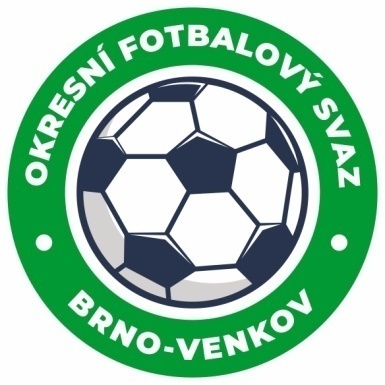 ZÁPIS č. 1 z jednání KOMISE ROZHODČÍCH
OFS BRNO-VENKOV konané dne 1. 8. 2023Přítomni: Ladislav Kundelius, Jan Oujezdský, Antonín Kříž, Tomáš KoláčekHosté: Petr Šenkýř, Petr DanielOmluven: Místo konání: sídlo OFS Brno-venkov, ulice Vídeňská 9, Brno1. Došlá pošta2. Rozhodnutí a průběh jednání KRNa KR se dostavili rozhodčí Tomsa Jindřich, Reschovský Michal, Holub Adam, Borovička Petr, Konečný Jan, Jankes David, Rodina Robert, Antoš Tomáš a Baštař Zdeněk na náhradní seminář rozhodčích.S předsedou KR OFS Bratislava-vidiek byla projednána spolupráce pro příští SR a bylo navrhnuto sehrání přátelského utkání rozhodčích v září v Kostolišti.KR připomíná termín letního semináře R: sobota 5. 8. 2023 od 7:30 v restauraci U Rybníčka v Ořechově. Časový harmonogram byl rozeslán e-mailem.Jednání KR bylo ukončeno v 15:30 hod.Termín příštího zasedání KR: bude projednáno na semináři rozhodčích.V Brně dne 1. 8. 2023Zapsal:							Ověřil:       							          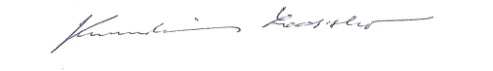 								Jan Oujezdský						Ladislav Kundeliussekretář KR OFS Brno-venkov           		předseda KR OFS Brno-venkov